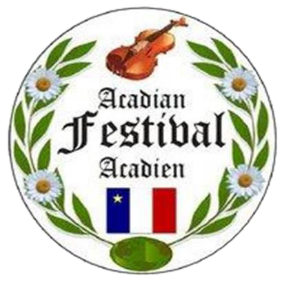 2022 Annual Acadian Festival“Vive les Acadiens”, “Long live the Acadians”  Celebrating “44” Years in Our Community”Dear business owners, community leaders and potential sponsors, Enclosed, please find information regarding the 44th Annual Acadian Festival Sponsorship Package.  The committee is working diligently to bring new events and entertainment, for young and old alike, to this year’s festival.  The 44th Annual Acadian Festival dates are August 11th- 15th.  As one of Maine’s largest cultural festivals, the Acadian Festival celebrates our rich Acadian heritage and draws thousands of visitors to the St. John Valley area each year.  We believe this will be one of the best events this year.The festival will have a wide variety of activities such as the Tintamarre parade, Party Du Main Street, human foosball, an exciting Family Fun Day and entertainment including performances by “The LeBlanc Family”, celebration of our culture, Treasures of the Valley and our annual parade, delicious food and much more!  You will not want to miss being a part of this exciting and growing community event!  We are currently seeking sponsorship support from all our local businesses, leaders and major corporate sponsors.  Traditionally, our local businesses have been very generous, involved, and supportive of this annual festival.  Our goal is to make this an exciting and fun filled festival that will draw thousands of family members and visitors to the Greater Madawaska area.  The enclosed sponsorship levels identify the benefit package that your company or organization will receive by supporting this huge community event.  Remember that in sponsoring this year’s event, your business will be included in our event schedule with many more benefits! Please fill and mail the completed sponsorship confirmation form along with your advertising logo & specifications with a check payable to Acadian Festival Committee, 328 St. Thomas Street, Suite 101, Madawaska, ME, 04756. For additional information, please visit our website at www.acadianfestival.com. On behalf of the planning committee, we thank you for your time and consideration.  Jane Carter, Chair 2022 Madawaska Acadian Festival Committee 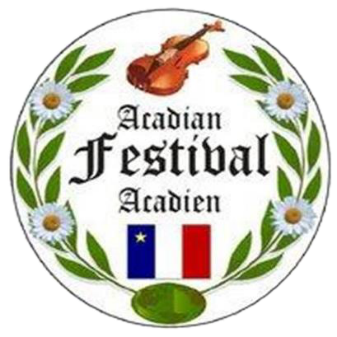 44th AnnualMadawaska Acadian FestivalMaine’s Largest Cultural Event        August 11th - 15th, 2022    www.acadianfestival.com  Sponsorship  categories are as follows: Platinum – Gold – Silver – BronzePatron & Individual
(described attached)Our theme is:“Vive les Acadiens”(Long live the Acadians)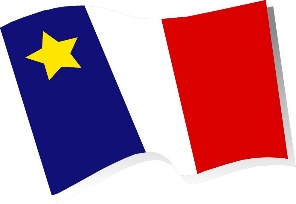 			         Sponsorship GuidelineThe Acadian Festival offers several levels of Sponsorship packages as described below:
Platinum – $2500  Platinum sponsors will receive three days of mentions from the Opening/Welcoming Ceremony to the Closing.Mentions throughout the weekend during all the events.Posters and banners distributed throughout the weekend.Mentioned in all Media such as the Acadian Festival Brochure, Television, Radio and Print as a Major Sponsor. (All media)Posted on our website as a Major Sponsor.Front Cover of Brochure.Gold - $1500Gold sponsors will receive mentions during the Opening/Welcoming Ceremony to the Closing.Mentions for event that is sponsored during the weekend.Posters and banners distributed throughout the weekend for specific event sponsored.Mentioned in all Media such as the Acadian Festival Brochure, Radio and local print as a Gold Sponsor and posted on our website.Silver - $1000Silver sponsors will receive mentions during the Opening/Welcoming Ceremony.Mentions for event that is sponsored during the weekend.Banners distributed throughout the weekend for the special event applied.Mentioned in Media such as the Acadian Festival Brochure and local print as a Silver Sponsor and posted on our website.Bronze - $500Bronze sponsor will receive mentions in the following:Mentions for event that is sponsored during the weekend.Banners distributed throughout the weekend for the special event applied.Mentioned in Media such as the Acadian Festival Brochure and local print as a Bronze Sponsor and posted on our website.Patron Sponsor - $250Patron sponsor will receive mentions in the following:Mentioned in Media such as the Acadian Festival Brochure and local print as a Patron Sponsor and posted on our website and Facebook.Individual Sponsor - $100Individual sponsor will receive mentions in the following:Brochure and local print as a Sponsor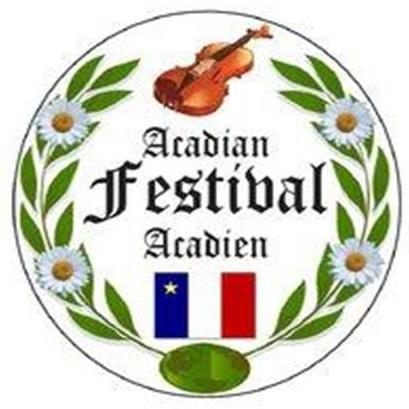 Sponsorship/ Donation AgreementSponsor CopyI / We __________________________________ Agreed upon this day _____________, to act as sponsor to the 2022 Acadian Festival in the amount of $____________, as a _____________ Sponsor.  Payable by check # _________ and dated on this day, ________________.  The sponsorship money generated will help promote the Madawaska Acadian Festival on August 11, 12, 13, 14 and 15th, of 2022.I / We understand and agree that the funds being committed will be paid to the order of the Madawaska Acadian Festival Committee.   Please Note:  In order to guarantee your placement of Logos and business name in the media and brochures, we must receive your sponsorship before the deadline of April 30th, 2022.  Any sponsorships received after this date, will not be guaranteed to appear in the media or brochures.______________________________________________________________________         Sponsor Signature 				                                        DatePlease make check payable to the “Acadian Festival”Mail to:Acadian Festival Committee328 St Thomas Street, Suite 101Madawaska, Maine 04756Please keep this copy as receipt or proof of your generous sponsorship.  We, the 2022 Madawaska Acadian Festival Committee would like to sincerely thank you for your time and consideration.Jane Carter, Chair2022 Madawaska Acadian Festival CommitteeSponsorship/ Donation AgreementCommittee CopyI / We __________________________________ Agreed upon this day _____________, to act as sponsor to the 2022 Acadian Festival in the amount of $____________, as a _____________ Sponsor.  Payable by check # _________ and dated on this day, ________________.  The sponsorship money generated will help promote the Madawaska Acadian Festival on August 11, 12, 13, 14 and 15th, of 2022.I / We understand and agree that the funds being committed will be paid to the order of the Madawaska Acadian Festival Committee.   Please Note:  In order to guarantee your placement of Logos and business name in the media and brochures, we must receive your sponsorship before the deadline of April 30th, 2022.  Any sponsorships received after this date, will not be guaranteed to appear in the media or brochures.___________________________________________________________________            Sponsor Signature 				                                 DatePlease make check payable to the “Acadian Festival”Mail to:Acadian Festival Committee328 St Thomas Street, Suite 101Madawaska, Maine 04756Committee receipt or proof of your generous sponsorship.  We, the 2022 Madawaska Acadian Festival Committee would like to sincerely thank you for your time and consideration.
Jane Carter, Chair2022 Madawaska Acadian Festival Committee